野菜たっぷりレンチンレシピ応募用紙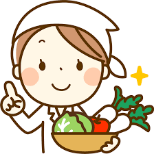 職域　　　　　　　　　氏名　　　　　　　　　　　　　　【写真添付欄】できあがりの料理の写真を添付してください。	【ひとことアドバイス】(公社)香川県栄養士会料理名（　主食・主菜・副菜　）（　主食・主菜・副菜　）【材料・分量】　（2人分）【材料・分量】　（2人分）【作り方】